29-й Всероссийский Форум по графическим информационным технологиям и системам «КОГРАФ-2019»Уважаемые коллеги!Приглашаем Вас принять участие в 29-ом ежегодном 
Всероссийском Форуме по графическим информационным технологиям 
и системам «КОГРАФ-2019».Форум посвящен 25-летию открытия в НГТУ им. Р.Е. Алексеева впервые в России направления «Информационные системы и технологии».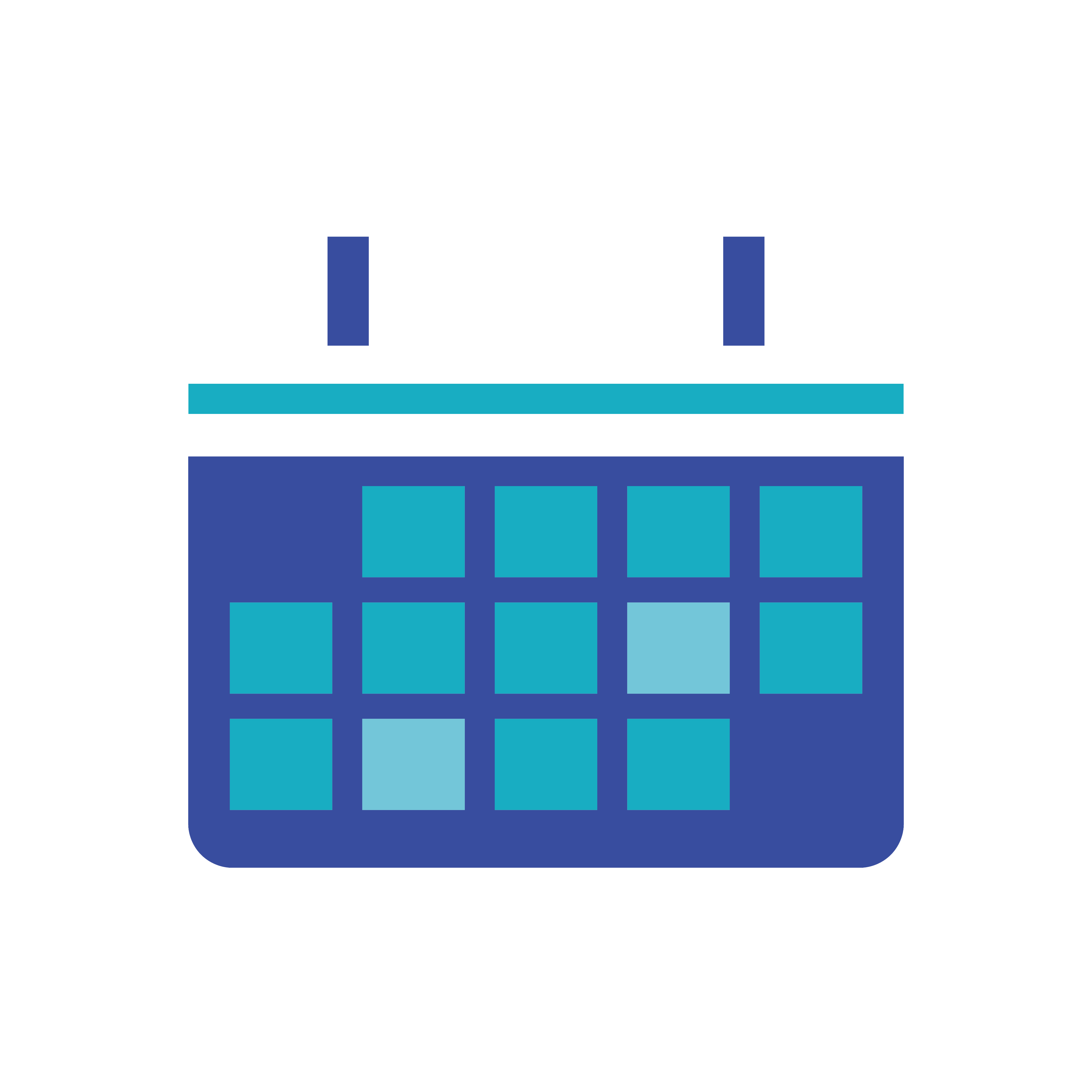    Дата проведения: 15 - 18 апреля 2019 г. Мероприятия Форума:5-я городская олимпиада учащихся школ и СУЗов;27-я всероссийская олимпиада студентов ВУЗов по графическим информационным технологиям;29-я всероссийская научно-практическая конференция по графическиминформационным технологиям и системам;10-й семинар «Круглый стол» Центра новых информационных технологий Нижегородской ассоциации промышленников и предпринимателей (ЦНИТ НАПП)» по вопросам развития ИТ-сферы предприятий, подготовки и переподготовки ИТ-кадров.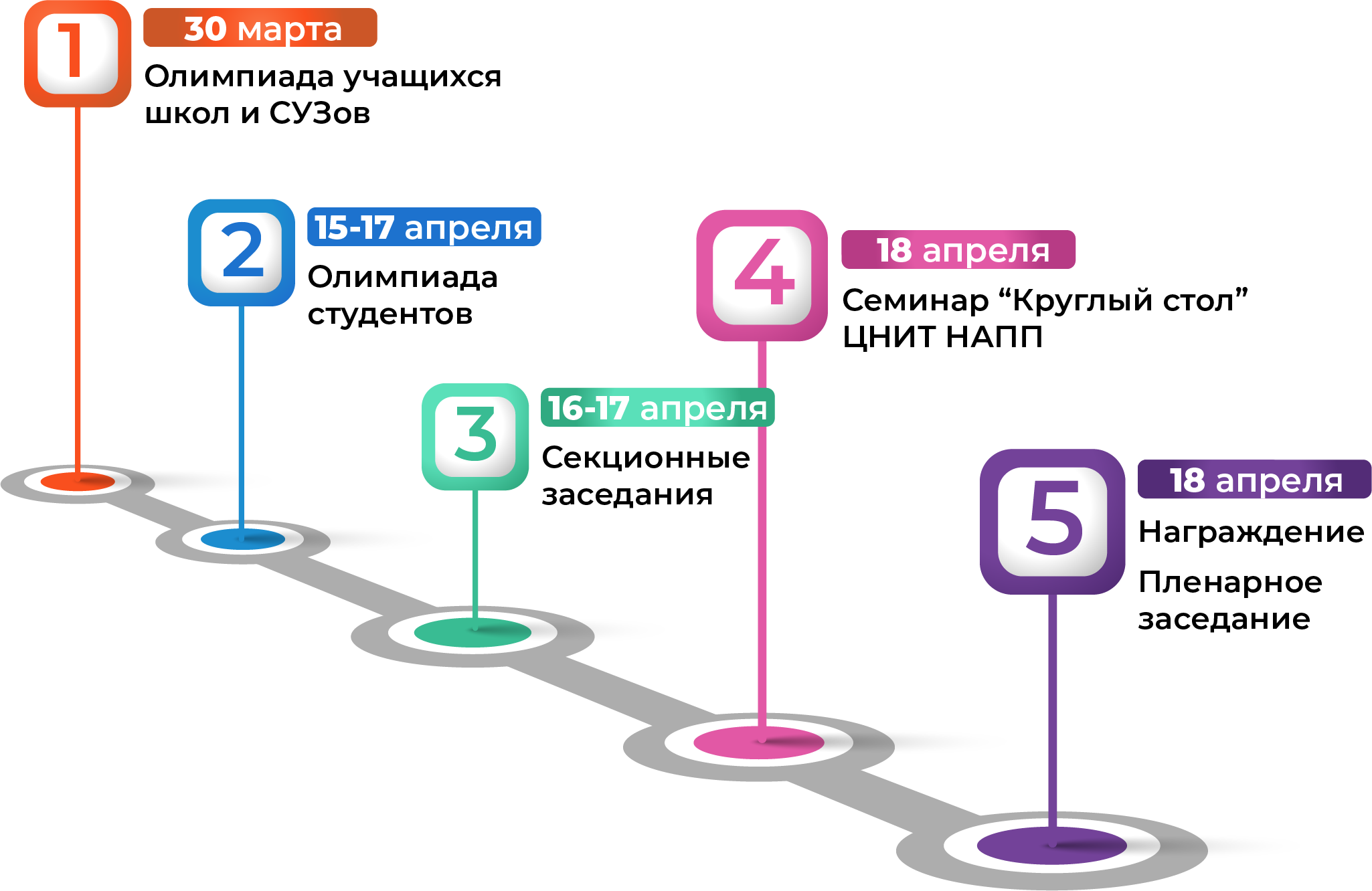 Направления:Геометрическое моделирование в AutoCADГеометрическое моделирование в КомпасГеометрическое моделирование в Autodesk InventorВиртуальное моделирование и анимация в Autodesk 3ds maxНаправления:Моделирование в Компас 3d - 15 апреля, 6 корпус НГТУ, а. 6449, кафедра ГИС, 9.00 до 14.00Содержание задания: используя чертежи деталей, входящих в сборку выполнить:модели деталей;трехмерную сборку изделия;рабочие чертежи деталей.Ответственный за проведение конкурса – ст. преподаватель Решетов В.А.Информационное моделирование зданий (BIM) в технологии Autodesk Revit - 15 апреля, 6 корпус НГТУ, а. 6452, кафедра ГИС, 9-00 до 14-00Содержание задания:создание модели коттеджа по чертежам;моделирование окружающей территории;добавление в сцену объектов антуража;визуализация. Ответственный за проведение конкурса – доц. Томчинская Т.Н.Виртуальное моделирование и анимация в Autodesk 3ds Max — 16 апреля, 6 корпус НГТУ, а. 6449, 6452, кафедра ГИС, c 9:00-18:00Содержание задания: создать сцену и анимационный ролик по заданному сценарию. Задание включает в себя умение конкурсанта:моделировать объекты;использовать материалы на основе текстуры и создавать новые материалы;создавать спецэффекты;владеть средствами анимации.Ответственный за проведение конкурса – доц. Соснина О.А.Геометрическое моделирование в Inventor — 17 апреля, 6 корпус НГТУ, а. 6449, кафедра ГИС, c 9:00-13:00Содержание задания: используя чертежи деталей, входящих в сборку выполнить:параметрические модели деталей;трехмерную сборку изделия;выполнить анимацию работы механизма.Ответственный за проведение конкурса – ст. преподаватель Решетов В.А.Дизайн полиграфической продукции в Adobe Photoshop, Adobe Illustrator, Adobe InDesign - 17 апреля, 6 корпус НГТУ, а. 6452, кафедра ГИС, c 9:00-14:00Содержание задания: используя предоставленные материалы, выполнить:ретушь и цветокоррекцию изображений в Adobe Photoshop;разработка складного буклета в Adobe Illustrator;разработка многостраничного буклета в Adobe InDesign.Ответственный за проведение конкурса – ассистент Басманова Ю.И.Для подтверждения участия в 27-й Всероссийской студенческой олимпиаде по графическим информационным технологиям просьба до 9 апреля отправить в адрес оргкомитета заявку по приложенной форме по электронному адресу: kograf.2019@bk.ruОбращаем Ваше внимание, что конкурсы по всем направлениям индивидуальные, а не командные. Участие студентов, представляющих один ВУЗ по всем направлениям не обязательно, достаточно выбранных Вами направлений.Сторонним участникам предлагается расселение гостиничного типа по адресу: г. Н. Новгород, ул. Кулибина 2, «Общежитие №4». Дополнительная информация: Тел.: 8 (831) 433-23-08, E-mail: gostinica.ngtu@inbox.ru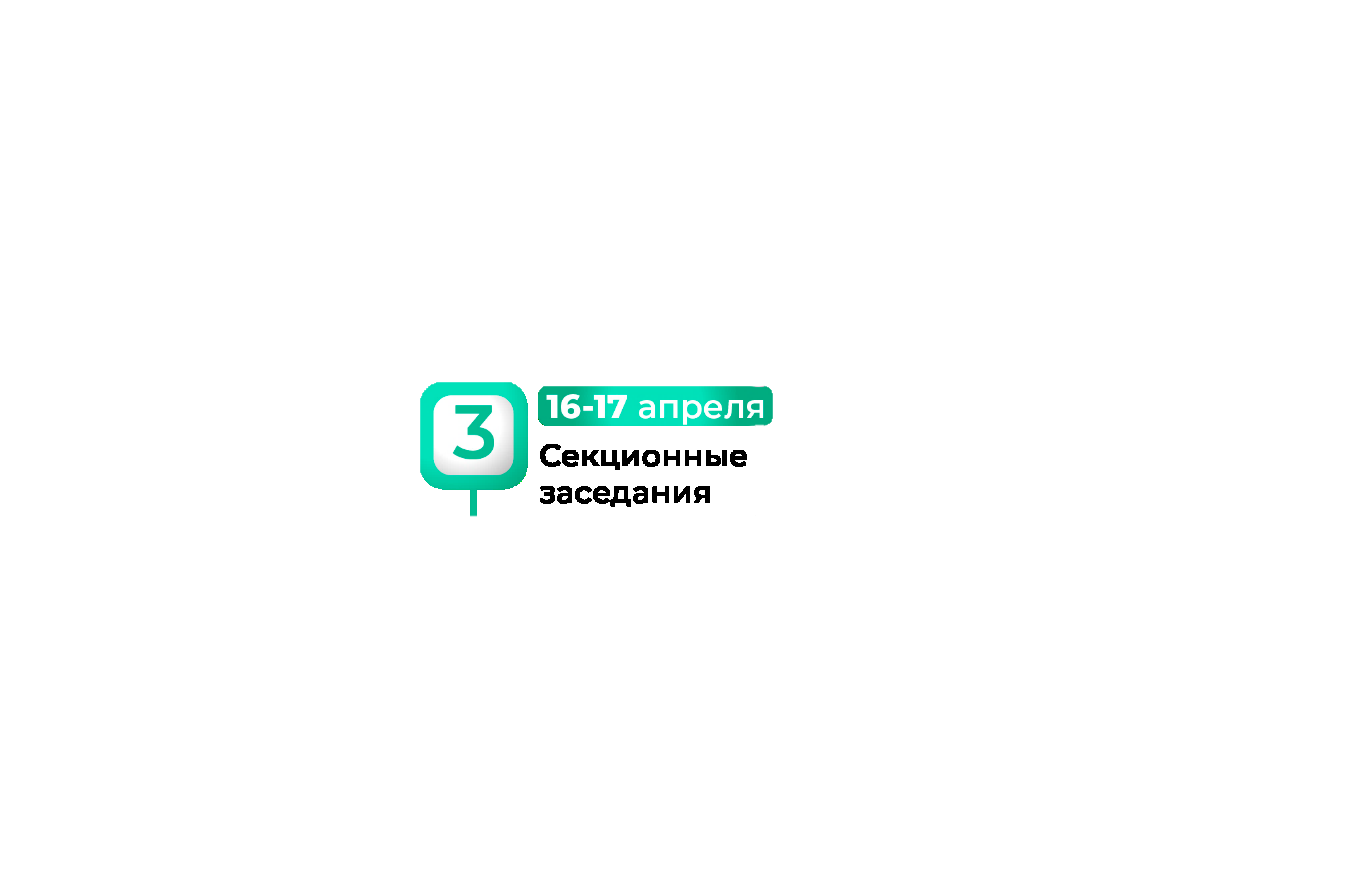 Секция 1. «Графические информационные технологии и системы».Модератор: Мерзляков И.Н., к.т.н., доцент, руководитель образовательного научного центра Autodesk в НГТУ.Секция 2. «Информационная поддержка жизненного цикла изделий и объектов инфраструктуры».Модератор: Райкин Л.И., заведующий лабораторией ИПИ-технологий, к.т.н., доцент кафедры ГИС.Секция 3. «Современные подходы к обработке и визуализации данных в приложении к наукам о Земле и космическим исследованиям.».Модератор: Куркин А. А. - д. физ.-мат.н., профессор, зав. кафедрой “Прикладная математика” НГТУ.Секция 4. «Информационные системы и технологии в архитектуре и строительстве».Модератор: Супрун А. Н., заведующий кафедрой информационных систем и технологий НГАСУ, д. физ.-мат.н., профессор.Секция 5. «Когнитивная инженерия».Модератор: Беляков В. В., заместитель проректора НГТУ по научной работе, д.т.н., профессор кафедры «Строительные и дорожные машины».Секция 6. «Информационные технологии в школьном образовательном процессе».   Модератор: Евдокимова Н. Р., заместитель директора Дворца детского творчества им. В.П. Чкалова.Правила подготовки статьи и перечень необходимых документов прикреплены отдельно. Указанная информация должна быть выслана по адресу: kograf.2019@bk.ru Тезисы докладов, будут опубликованы в сборнике материалов, индексируемом в РИНЦ.Направления:Информационная поддержка жизненного цикла изделий и объектов инфраструктуры;Подготовка и переподготовка ИТ-кадров для предприятий Нижегородской области.Модератор: Стручков А.В., руководитель ЦНИТ НАПП, к.т.н.Участники:Министерство промышленности, торговли и предпринимательства Нижегородской области;Министерство информационных технологий, связи и средств массовой информации Нижегородской области;Нижегородская ассоциация промышленников и предпринимателей;НГТУ им. Р.Е. Алексеева;Autodesk CIS Представительство в России и странах СНГ(Москва);CSoft Нижний Новгород;ООО “РЦ “АСКОН-Поволжье”;проектные и промышленные предприятия Нижегородской области;преподаватели, сотрудники и студенты ВУЗов.Все участники Форума получают сертификат участника при очном участии. Победители Форума получают диплом и памятный приз. Справки по тел.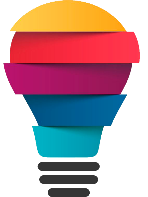 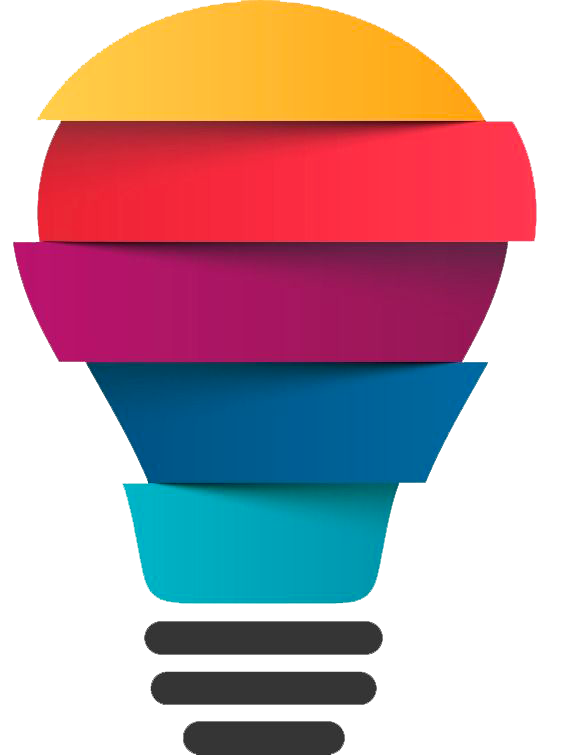 8 (831) 257-86-72 8-952-787-27-72E-mail: kograf.2019@bk.ru Группа Вконтакте: https://vk.com/kograf2019